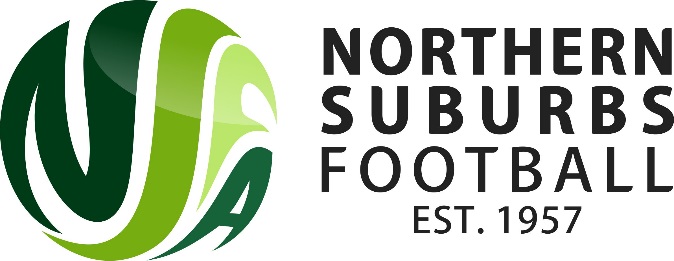 cf11B – fixture alteration fORMTo be emailed to NSFA – competitions@nsfa.asn.au Form must be submitted no later than fourteen (14) days prior to the scheduled date of the fixture.Submission of this form does not constitute approval of the alteration. The club requesting the alteration must obtain written agreement from the opposition.Club DetailsClub DetailsHome Club:Away Club:Age Group:Division:Match Details (as scheduled) FROMRound:Match Date:Kick Off Time:Ground:Alteration Request (as agreed)TOMatch Date:Kick off times:Ground:Reason for Alteration:Submitted bySubmitted byClub:Name:Position:Date Request Made:opposition club agreementopposition club agreementClub:Name:Position:Date Agreed:Fixture Alteration Determination (OFFICE USE ONLY)Fixture Alteration Determination (OFFICE USE ONLY)Determination:Date Communicated:Approved By:KDFRA Notified:Requesting Club Representative:Opposition Club Representative: